ВІДДІЛ ОСВІТИ МАРГАНЕЦЬКОЇ МІСЬКОЇ РАДИМарганецький міський методичний кабінетКомунальний заклад «Міський центр-комплекс позашкільної роботи»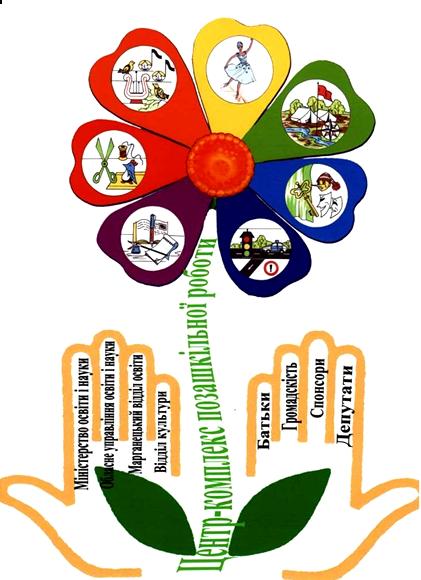 Майстер-класз виготовлення ляльки-мотанки  «Бажальниці»Укладач  Лазданова Ірина Юріївна                                                                       керівник гуртка «Рукоділля»м. МарганецьМета: Виготовлення ляльки – мотанки1. Ознайомити з традиціями і значенням ляльки - мотанки
2. Навчити виготовляти ляльку -оберіг «Бажальницю» .
3 . Розвивати зацікавленість до декоративно-ужиткового мистецтва;          4. Виховувати любов та повагу до традицій свого народу .Матеріали та інструменти для роботи: клаптики тканини, червоні нитки.      Лялька-мотанка здавна була оберегом в українській родині. Кожна матір робила для своєї дитині ляльку, щоб та гралась.      Вважають, що лялька є посередником між живими й тими, кого на цьому світі вже чи ще немає. Обличчя як такого у ляльки немає, воно досить символічне.       Символічним є те, що лялька-мотанка не шиється, а робиться лише за допомогою ниток, стрічок, шляхом намотування. Раніше кожна дівчинка повинна була вміти робити цей оберіг, тому дівчата до цього ставились так само відповідально, як і до вишивання шлюбного рушника.      Спочатку лялька виникла як атрибут обряду, пізніше з’явилася лялька-оберіг. І лише після цього лялька стала дитячою іграшкою. Вузлова лялька – нащадок ляльки – божества, що символізувала Рожаницю, богиню-заступницю жіночої долі, хранительку плодючості, що їй поклонялися за давньослов’янських і трипільських часів. Сьогодні така лялька більш відома як мотанка.Хід роботи:1. Приготувати для роботи 2 невеликих клаптики тканини, нитки.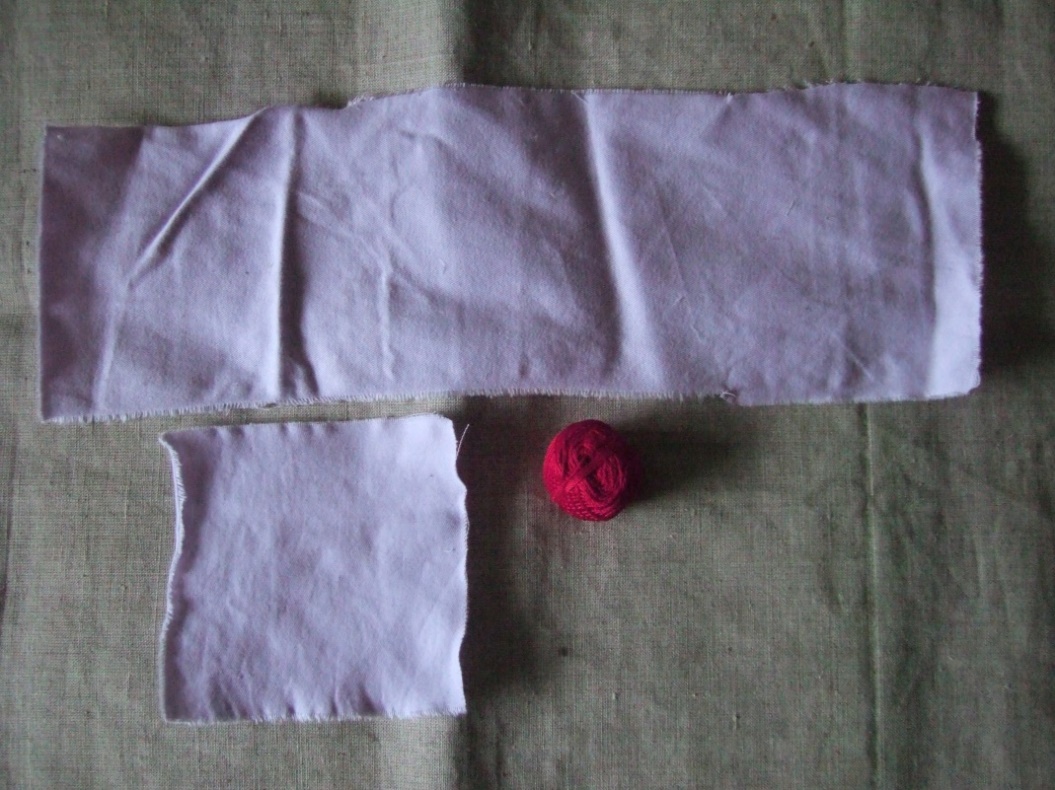 2. Згорнути один клаптик тканини трубочкою і перев'язати з двох сторін ниточками.  Таким чином у нас вийшли ручки для ляльки.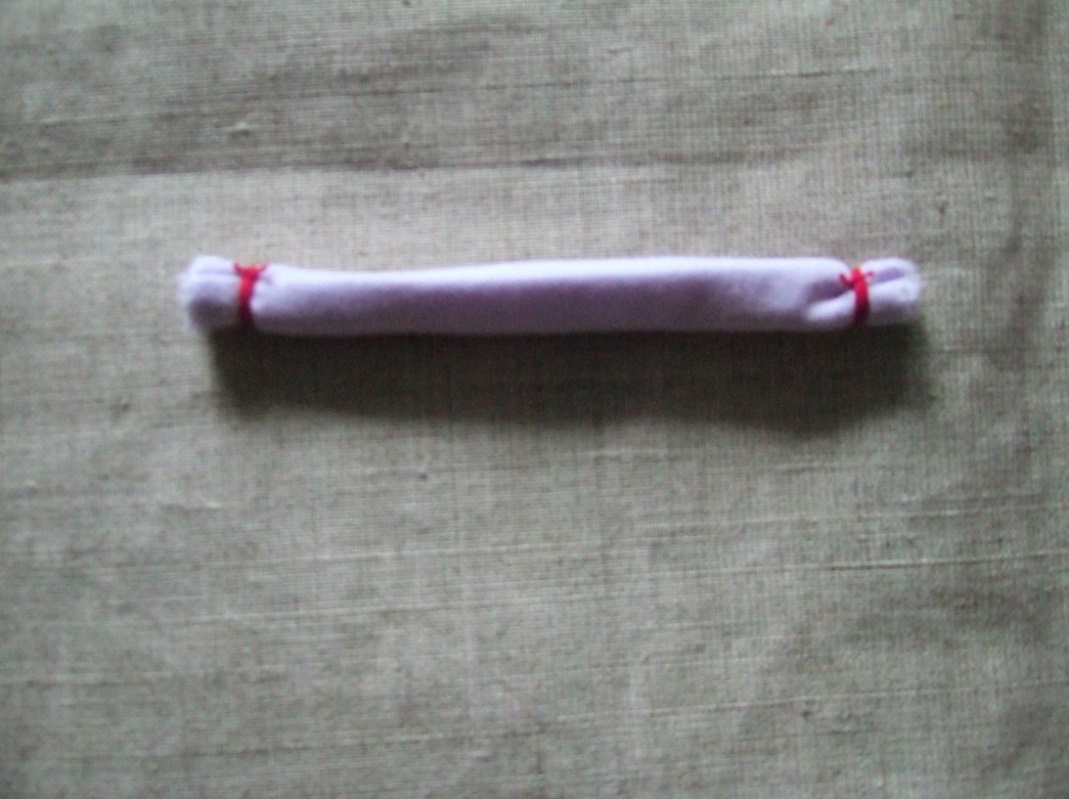 3. Взяти трубочку з тканини більшого розміру і зігнути її навпіл. Сформувати голову. Перемотати нитками. Закріпити голову.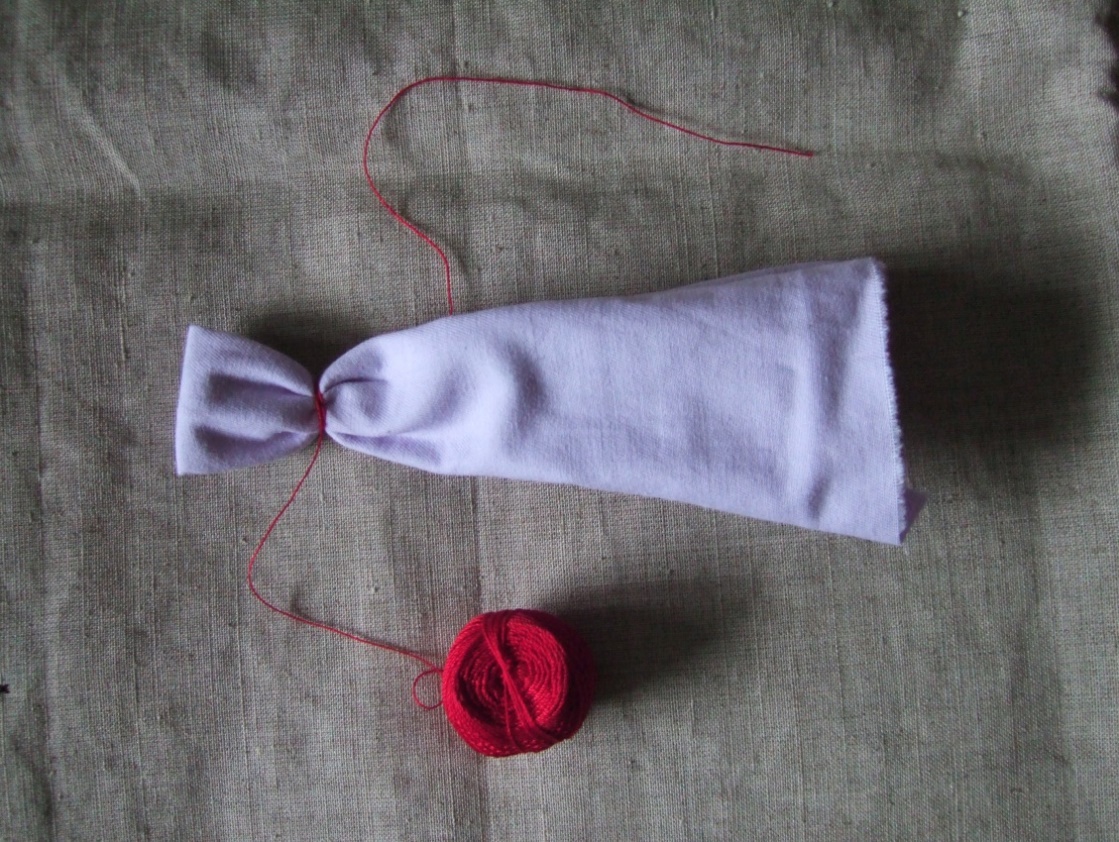 4. Вкласти маленьку трубочку під голову посередині і перев'язати таким чином, щоб утворився на грудях обережний хрест. 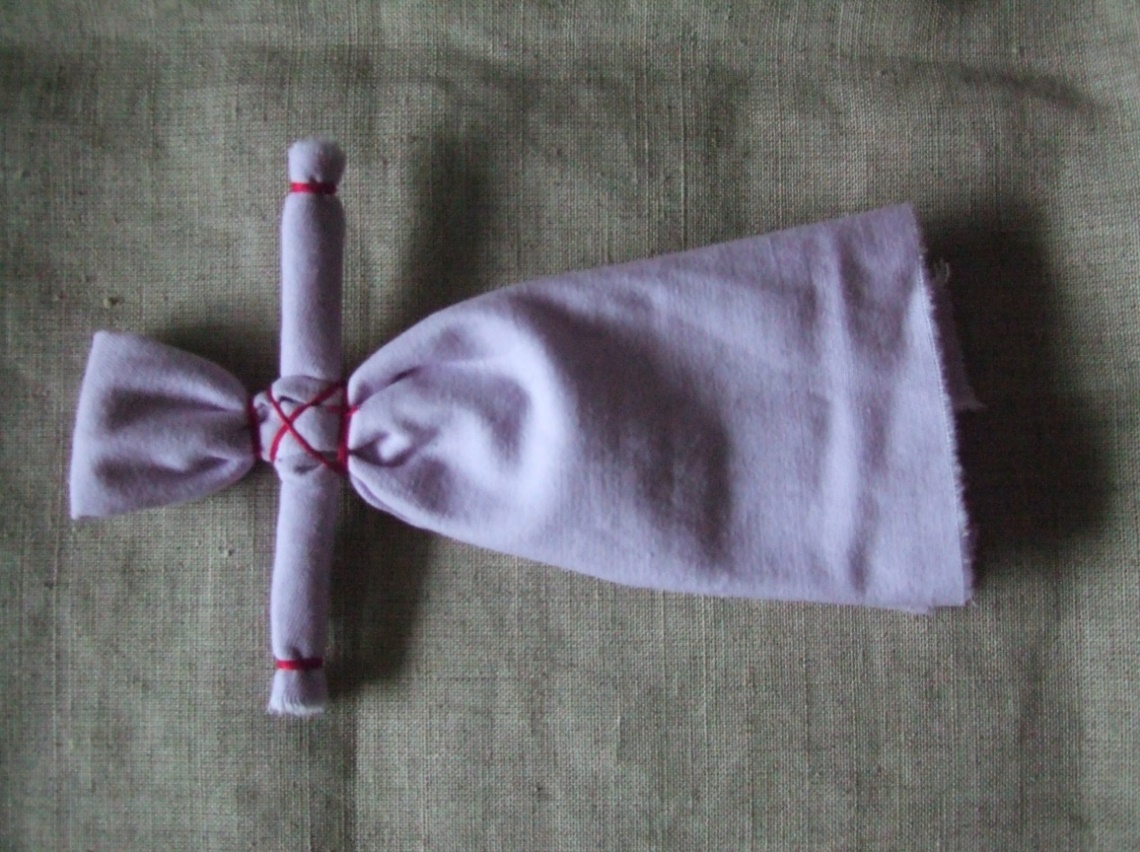 Ось і вийшла  лялька "Бажальниця" Аби наша лялька зберігала свої обережні властивості показувати її нікому не слід. А тепер час загадувати бажання.Задумавши бажання, пришиваємо в подарунок ляльці на платтячко намистинку, або гудзик, або стрічечку, підносимо до дзеркала і кажемо: "Дивись, яка ти красуня, це я тебе прикрасила. Виконай за це моє бажання.". А потім ховаємо лялечку туди, де ніхто крім вас її не знайде. І можете не вірити, але всі бажання здійсняться!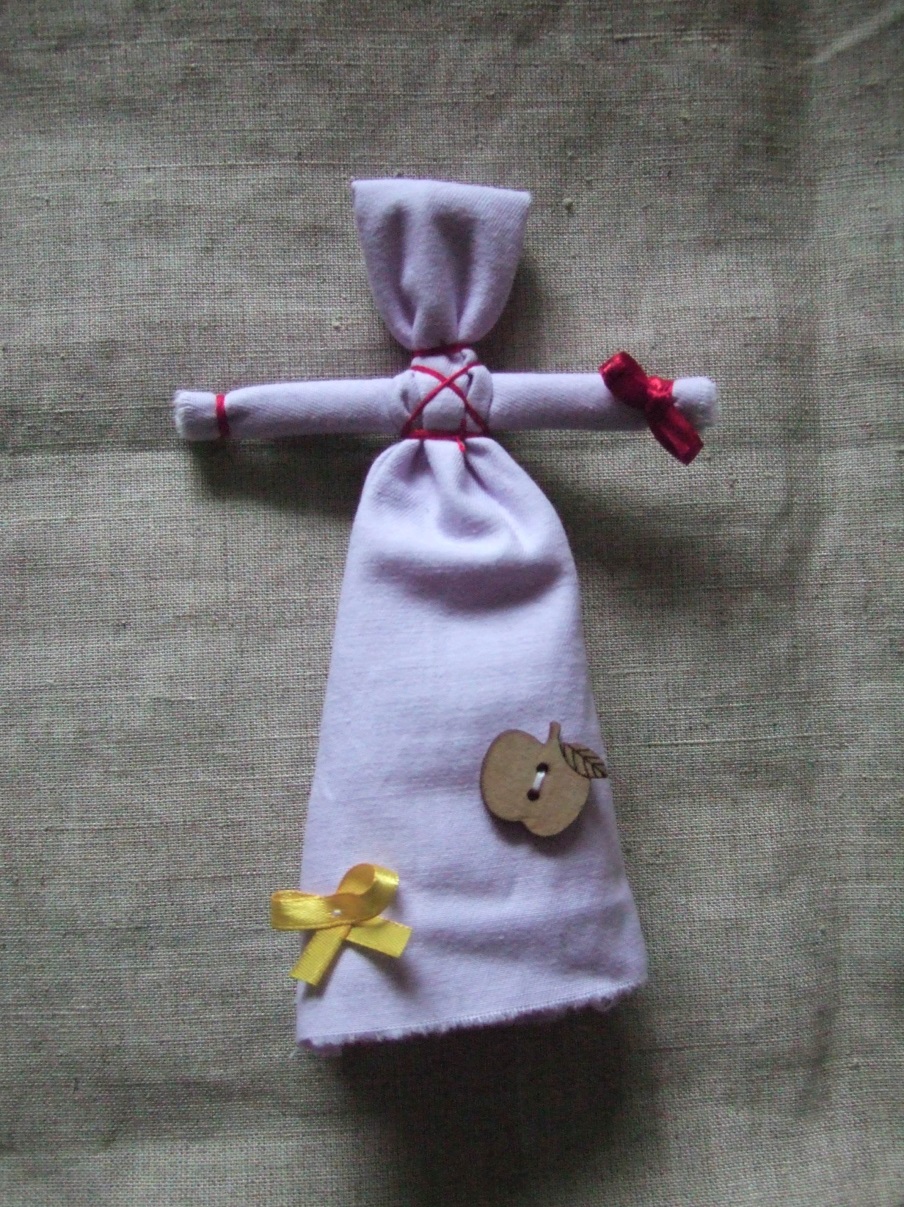 